Water balloon piñata All you need –A clothesline or ropeSome regular balloonsWater to fill themSomething to pop them  Simply fill, hang and then POP them!!	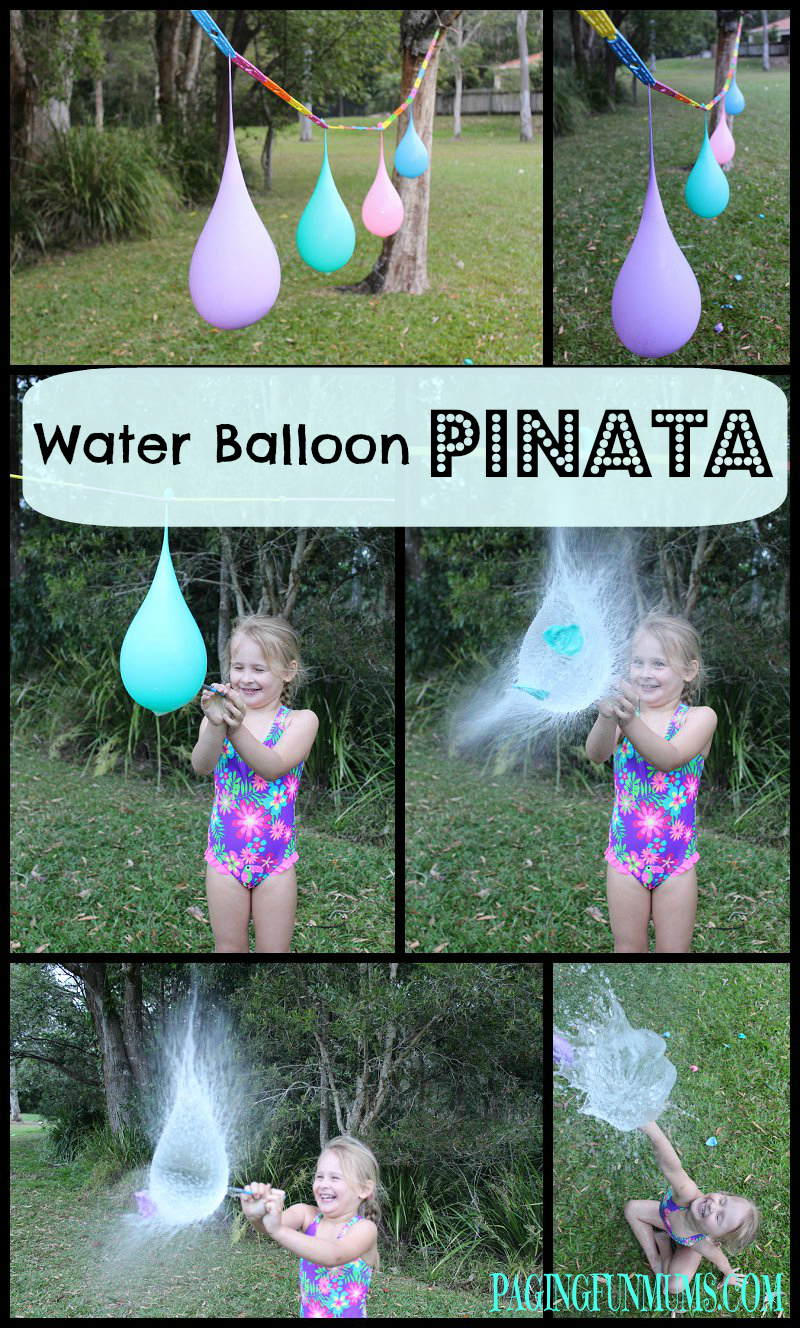 